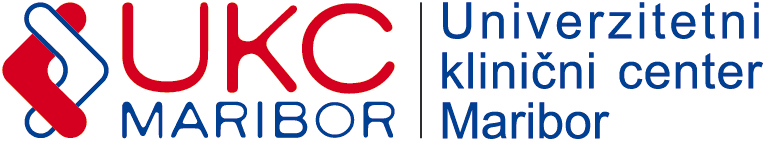 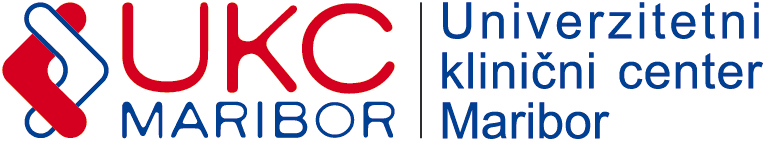 Številka povabila: 420-E-EN-LT-2/2019Datum: 17.04.2019POVPRAŠEVANJESpoštovani!Vabimo vas k oddaji ponudbe za: »NABAVO SENDVIČEV« za obdobje od 01.05.2019 do 01.05.2020.Predmet naročila je podrobneje specificiran v specifikaciji zahtev naročnika.Rok za sprejem ponudb: 26.04.2019 do 10:00 ure. Merilo za izbor je najnižja končna vrednost ponudbe v EUR brez DDV.Pri oblikovanju cene upoštevajte:Plačilo: 60 dni od prejema pravilno izstavljenega računa;Popuste in rabate;Davek na dodatno vrednost (izkazati je potrebno stopnjo in znesek DDV);Morebitne druge stroške (npr. prevozne, špediterske, carinske, drobni in vezni material, delo).Ponudbo lahko pošljete po pošti ali oddate osebno na naslov:Univerzitetni klinični center MariborOddelek nabave nezdravstvenega materiala in storitev Ljubljanska ulica 52000 Mariborz oznako na ovojnici: »Ponudba za : »NABAVA SENDVIČEV« (420-E-EN-LT-1/2019)«, s ponudnikovim naslovom na hrbtni strani ovojnice,ali na e-poštna naslova:lidija.topolovec@ukc-mb.siksenija.ekart@ukc-mb.siSpecifikacije zahtev naročnika:Ponudnik se obveže, da bo dostavljal ponujeno neto količino, v razponih opredeljenih pri posameznih artiklih,  v g  za obdobje  od 01.05.2019 do 01.05.2020.Izbran bo ponudnik, ki bo ponudil artikle z zahtevanimi specifikacijami ob  izpolnjenih dodatnih zahtevah  naročnika, pri čemer bo naročnik upošteval najnižjo ceno, preračunano na 1 gram.Kontaktna oseba: ga. Ksenija Ekart, tel. št. 02 321 23 12 in ga. Lidija Topolovec, tel. št. 02 321 23 19.SLUŽBA ZA NABAVO OPREME, MATERIALA IN STORITEVOddelek nabave nezdravstvenega materiala in storitevLidija TopolovecDODATNE ZAHTEVE NAROČNIKA GLEDE POGOJEV VARNOSTI IN KAKOVOSTI IZDELKOV IN OSTALE ZAHTEVE1. Ponudnik mora zagotavljati neprekinjeno hladno verigo ves čas transporta.2. Ponudnik mora zagotoviti dobavo živil katerim rok uporabnosti ni presegel 2/3 roka uporabnosti.3. Celotna pošiljka ene dobave istovrstnega živila mora imeti isto serijsko številko (lot) in isti datum minimalne trajnosti .4. Vsaka predpakirana enota živila (vsak sendvič) mora imeti deklaracijo z vsemi zakonsko predpisanimi podatki v slovenskem jeziku, ki je neizbrisna in je na ovojnino pritrjena na način, ki onemogoča odstranitev le te, brez da bi se pri tem poškodovala ovojnina sama. 5. Ponudnik mora zagotoviti reden nadzor nad kakovostjo ponujenih živil.  To velja tudi v primeru, da je ponudnik posrednik med proizvajalcem in kupcem.6 . Ponudnik mora naročniku ponuditi živila, ki ne vsebujejo gensko spremenjenih organizmov, o čemer mora podati izjavo.7. Ponudnik mora imeti organizirano lastno službo ali sodelovati z neodvisno zunanjo inštitucijo, ki opravlja laboratorijske kontrole živil oz. opravlja nadzor nad varnostjo in kakovostjo živil. Dokazila (proizvodne specifikacije, izvidi (mikrobiološki, kemijski),…. ne smejo biti starejši od 6 mesecev šteto od dne naročnikovega poziva, razen če ni navedeno drugače) na zahtevo naročnika tudi redno posredujejo. V kolikor ponudnik v roku, ki ga določi naročnik, dokazil ne bo posredoval, bo naročnik neodvisni pooblaščeni organizaciji odstopil vzorce živil za namen preiskave (kemijska, mikrobiološka) na stroške ponudnika. Ponudnik mora priložiti kopijo mikrobiološkega izvida prvič ob oddaji ponudbe (izvid ob oddaji ponudbe ne sme biti starejši od 6 mesecev) ter nadalje vedno na zahtevo naročnika.8. Ponudnik mora poskrbeti za ustrezno zaščito živil med nakladom, transportom in razkladom.9. Ponudnik mora zagotoviti čas dostave dogovorjen z naročnikom, na določena odjemna mesta naročnika (znotraj območja UKC ali dostava neposredno na teren- izven območja UKC- v času trajanja akcije) OBR-2PONUDNIK:Predračun za SENDVIČESENDVIČ S ŠUNKO IN SIROMPekovsko pecivo (npr. bela žemljica, bela baguetta) Pasterizirana mesnina iz svinjskega mesa (šunka) min. 35 %, sir min. 10 %, kisla kumarica ali sveža zelenjava min. 10 %, namaz opcijskoNeto količina: 140 g – 210 gIDENT: 827924KOLIČINA150 KOMSENDVIČ S SUŠENIMI MESNINAMI Več vrst: pršut/vratovina/klasično sušena salama…Pekovsko pecivo (polnozrnato ali s semeni ali rženo ali črno)Sušene mesnine: pršut in vratovina: min. 20 %, mlečni namaz min. 10 %, sveža zelenjava min. 7 %suha salama: min. 10 % mlečni namaz min. 10 %, sveža zelenjava (npr. solata, paprika) min. 11 %Neto količina: 130 g – 170 gIDENT: 446971KOLIČINA150 KOMSENDVIČ S PERUTNINSKIMI MESNIMI PASTERIZIRANIMI IZDELKIVeč vrst: piščančja prsa/puranja prsaPekovsko pecivo (belo in polnozrnato ali s semeni ali rženo ali črno)  Pasterizirane perutninske mesnine:piščančje ali puranje prsi min. 20 %, mlečni namaz min. 10 %, sir min. 6 %, sveža zelenjava (npr. solata, paradižnik) min. 11 %piščančja posebna min. 22 %, sir min. 12 %, kisla kumarica ali sveža zelenjava min. 15 %, namaz opcijskoNeto količina: 140 g – 160 gIDENT: 446971KOLIČINA200 KOMSENDVIČ VEGETARIJANSKI Več vrst: sirov/ s tuninoPekovsko pecivo (polnozrnato ali s semeni ali rženo ali črno)Sirov: min. 20 % sira, mlečni namaz min. 7 %, svež paradižnik in paprika min. 25 %Tunin: min. 25 % tunin file, sveža solata in paradižnik min. 25 %Neto količina: 140 g – 220 gIDENT: 827975KOLIČINA150 KOM TUNA,150 KOM SIRSENDIČ VEGANSKI Pekovsko pecivo (polnozrnato ali s semeni ali rženo ali črno)S tofujem min. 30 %, avokadov ali drug zelenjavni  namaz min. 14 %, kalčki ali druga sveža zelenjava min. 15 %Neto količina: 140 – 200 gIDENT: 142859KOLIČINA50 KOMŠtevilka ponudbe:Datum: ZŠOpisPONUJENA NETO KOLIČINA V gPONUJENA NETO KOLIČINA V gEMCena na EM brez DDVDDV (%)Vrednost brez DDV1.SENDVIČ S ŠUNKO IN SIROMKOS2.SENDVIČ S SUŠENIMI MESNINAMI KOS3.SENDVIČ S PERUTNINSKIMI MESNIMI PASTERIZIRANIMI IZDELKIKOS4.SENDVIČ VEGETARIJANSKI KOS5.SENDIČ VEGANSKI   KOSDavčna osnova (vsota):Davčna osnova (vsota):Davčna osnova (vsota):Znesek davka (vsota):Znesek davka (vsota):Znesek davka (vsota):Žig in podpis ponudnika:Žig in podpis ponudnika:Vrednost skupaj v EUR z DDV:Vrednost skupaj v EUR z DDV:Vrednost skupaj v EUR z DDV:Vrednost skupaj v EUR z DDV:Vrednost skupaj v EUR z DDV:Vrednost skupaj v EUR z DDV: